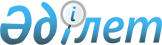 Созақ аудандық мәслихатының 2017 жылғы 22 желтоқсандағы № 131 "2018-2020 жылдарға арналған аудандық бюджет туралы" шешіміне өзгерістер енгізу туралы
					
			Мерзімі біткен
			
			
		
					Оңтүстiк Қазақстан облысы Созақ аудандық мәслихатының 2018 жылғы 13 наурыздағы № 146 шешiмi. Оңтүстiк Қазақстан облысының Әдiлет департаментiнде 2018 жылғы 15 наурызда № 4470 болып тiркелдi. Мерзімі өткендіктен қолданыс тоқтатылды
      Қазақстан Республикасының 2008 жылғы 4 желтоқсандағы Бюджет кодексінің 9 бабының 2 тармағына, 106 бабының 4 тармағына, "Қазақстан Республикасындағы жергілікті мемлекеттік басқару және өзін-өзі басқару туралы" Қазақстан Республикасының 2001 жылғы 23 қаңтардағы Заңының 6 бабының 1 тармағының 1) тармақшасына сәйкес, Созақ аудандық мәслихаты ШЕШІМ ҚАБЫЛДАДЫ:
      1. Созақ аудандық мәслихатының 2017 жылғы 22 желтоқсандағы № 131 "2018-2020 жылдарға арналған аудандық бюджет туралы" (Нормативтік құқықтық актілерді мемлекеттік тіркеу тізілімінде 4353-нөмірімен тіркелген, 2018 жылғы 13 қаңтарда "Созақ үні" газетінде және 2018 жылғы 12 қаңтарда Қазақстан Республикасының нормативтік құқықтық актілерінің эталондық бақылау банкінде электрондық түрде жарияланған) шешіміне мынадай өзгерістер енгізілсін:
      1 тармақ мынадай редакцияда жазылсын:
      "1. Созақ ауданының 2018-2020 жылдарға арналған аудандық бюджеті тиісінше 1 қосымшаға сәйкес, оның ішінде 2018 жылға мынадай көлемде бекітілсін:
      1) кірістер -12 026 727 мың теңге:
      салықтық түсімдер - 5 920 403 мың теңге;
      салықтық емес түсімдер – 15 580 мың теңге;
      негізгі капиталды сатудан түсетін түсімдер - 16 573 мың теңге;
      трансферттер түсімі - 6 074 171 мың теңге;
      2) шығындар -12 340 934 мың теңге;
      3) таза бюджеттік кредиттеу – 42 821 мың теңге:
      бюджеттік кредиттер – 54 112 мың теңге;
      бюджеттік кредиттерді өтеу – 11 291 мың теңге;
      4) қаржы активтерімен операциялар бойынша сальдо -0:
      қаржы активтерін сатып алу -0;
      мемлекеттің қаржы активтерін сатудан түсетін түсімдер -0;
      5) бюджет тапшылығы (профициті) – -357 028 мың теңге;
      6) бюджет тапшылығын қаржыландыру (профицитін пайдалану) – 357 028 мың теңге:
      қарыздар түсімі - 54 112 мың теңге;
      қарыздарды өтеу – 11 291 мың теңге;
      бюджет қаражатының пайдаланылатын қалдықтары – 314 207 мың теңге.".
      2. 2018 жылы жеке табыс салығы және әлеуметтік салық түсімдерінің жалпы сомасын бөлу нормативтері белгіленсін:
      аудандық бюджетке төлем көзінен салық салынбайтын табыстардан ұсталатын жеке табыс салығынан 54,4 пайыз;
      аудандық бюджетке төлем көзінен салық салынбайтын шетелдік азаматтар табыстарынан ұсталатын жеке табыс салығы 50 пайыз;
      аудандық бюджетке әлеуметтік салықтан 50 пайыз.
      Көрсетілген шешімнің 1 қосымшасы осы шешімнің 1 қосымшасына сәйкес жаңа редакцияда жазылсын.
      3. "Созақ аудандық мәслихат аппараты" мемлекеттік мекемесі Қазақстан Республикасының заңнамалық актілерінде белгіленген тәртіпте:
      1) осы шешімнің аумақтық әділет органында мемлекеттік тіркелуін;
      2) осы мәслихат шешімі мемлекеттік тіркелген күнінен бастап күнтізбелік он күн ішінде оның көшірмесін қағаз және электронды түрде қазақ және орыс тілдерінде "Республикалық құқықтық ақпарат орталығы" шаруашылық жүргізу құқығындағы республикалық мемлекеттік кәсіпорнына Қазақстан Республикасы нормативтік құқықтық актілерінің эталондық бақылау банкіне ресми жариялау және енгізу үшін жолданылуын;
      3) осы шешім мемлекеттік тіркелген күнінен бастап күнтізбелік он күн ішінде оның көшірмесін Созақ ауданының аумағында таратылатын мерзімді баспа басылымдарында ресми жариялауға жолданылуын;
      4) ресми жарияланғаннан кейін осы шешімді Созақ аудандық мәслихаттың интернет-ресурсына орналастыруын қамтамасыз етсін.
      4. Осы шешім 2018 жылдың 1 қаңтарынан бастап қолданысқа енгізіледі. 2018 жылға арналған аудандық бюджет
					© 2012. Қазақстан Республикасы Әділет министрлігінің «Қазақстан Республикасының Заңнама және құқықтық ақпарат институты» ШЖҚ РМК
				
      Аудандық мәслихат

      сессиясының төрағасы

І.Омарбеков

      Аудандық мәслихат хатшысы

Б.Байғараев
Созақ аудандық мәслихатының
2017 жылғы 22 желтоқсандағы
№ 131 шешіміне 1 қосымшаСозақ аудандық мәслихатының
2018 жылғы 13 наурыздағы
№ 146 шешіміне 1 қосымша
Санаты
Санаты
Сомасы, мың теңге 
Сыныбы
Сыныбы
Сыныбы
Сомасы, мың теңге 
Iшкi сыныбы
Iшкi сыныбы
Сомасы, мың теңге 
Атауы
Атауы
Сомасы, мың теңге 
1. Кірістер
12 026 727
1
Салықтық түсімдер
5 920 403
01
Табыс салығы
1 924 804
2
Жеке табыс салығы
1 924 804
03
Әлеуметтiк салық
1 527 196
1
Әлеуметтік салық
1 527 196
04
Меншiкке салынатын салықтар
2 400 791
1
Мүлiкке салынатын салықтар
2 397 984
3
Жер салығы
128
4
Көлiк құралдарына салынатын салық
1 443
5
Бірыңғай жер салығы
1 236
05
Тауарларға, жұмыстарға және қызметтерге салынатын iшкi салықтар
54 161
2
Акциздер
4 922
3
Табиғи және басқа ресурстарды пайдаланғаны үшiн түсетiн түсiмдер
29 924
4
Кәсiпкерлiк және кәсiби қызметтi жүргiзгенi үшiн алынатын алымдар
19 315
08
Заңдық мәнді іс-әрекеттерді жасағаны және (немесе) оған уәкілеттігі бар мемлекеттік органдар немесе лауазымды адамдар құжаттар бергені үшін алатын міндетті төлемдер
13 451
1
Мемлекеттік баж
13 451
2
Салықтық емес түсiмдер
15 580
01
Мемлекеттік меншіктен түсетін кірістер
3 014
1
Мемлекеттік кәсіпорындардың таза кірісі бөлігіндегі түсімдер
246
5
Мемлекет меншігіндегі мүлікті жалға беруден түсетін кірістер
2 768
06
Басқа да салықтық емес түсiмдер
12 566
1
Басқа да салықтық емес түсiмдер
12 566
3
Негізгі капиталды сатудан түсетін түсімдер
16 573
01
Мемлекеттік мекемелерге бекітілген мемлекеттік мүлікті сату
1 573
1
Мемлекеттік мекемелерге бекітілген мемлекеттік мүлікті сату
1 573
03
Жердi және материалдық емес активтердi сату
15 000
1
Жерді сату
15 000
4
Трансферттер түсімі
6 074 171
02
Мемлекеттiк басқарудың жоғары тұрған органдарынан түсетiн трансферттер
6 074 171
2
Облыстық бюджеттен түсетiн трансферттер
6 074 171
Функционалдық топ
Функционалдық топ
Функционалдық топ
Функционалдық топ
Сомасы, мың теңге
Кіші функция
Кіші функция
Кіші функция
Кіші функция
Сомасы, мың теңге
Бюджеттік бағдарламалардың әкiмшiсi
Бюджеттік бағдарламалардың әкiмшiсi
Бюджеттік бағдарламалардың әкiмшiсi
Сомасы, мың теңге
Бағдарлама
Бағдарлама
Сомасы, мың теңге
Кіші бағдарлама Атауы
Кіші бағдарлама Атауы
Сомасы, мың теңге
1
1
1
1
2
3
2. Шығындар
12 340 934
01
Жалпы сипаттағы мемлекеттiк қызметтер 
333 697
1
Мемлекеттiк басқарудың жалпы функцияларын орындайтын өкiлдi, атқарушы және басқа органдар
221 566
112
Аудан (облыстық маңызы бар қала) мәслихатының аппараты
25 515
001
Аудан (облыстық маңызы бар қала) мәслихатының қызметін қамтамасыз ету жөніндегі қызметтер
25 515
122
Аудан (облыстық маңызы бар қала) әкімінің аппараты
150 892
001
Аудан (облыстық маңызы бар қала) әкімінің қызметін қамтамасыз ету жөніндегі қызметтер
125 760
003
Мемлекеттік органның күрделі шығыстары
25 132
123
Қаладағы аудан, аудандық маңызы бар қала, кент, ауыл, ауылдық округ әкімінің аппараты
45 159
001
Қаладағы аудан, аудандық маңызы бар қаланың, кент, ауыл, ауылдық округ әкімінің қызметін қамтамасыз ету жөніндегі қызметтер
40 584
022
Мемлекеттік органның күрделі шығыстары
4 575
2
Қаржылық қызмет
650
459
Ауданның (облыстық маңызы бар қаланың) экономика және қаржы бөлімі
650
010
Жекешелендіру, коммуналдық меншікті басқару, жекешелендіруден кейінгі қызмет және осыған байланысты дауларды реттеу
650
9
Жалпы сипаттағы өзге де мемлекеттiк қызметтер
111 481
458
Ауданның (облыстық маңызы бар қаланың) тұрғын үй-коммуналдық шаруашылығы, жолаушылар көлігі және автомобиль жолдары бөлімі
27 541
001
Жергілікті деңгейде тұрғын үй-коммуналдық шаруашылығы, жолаушылар көлігі және автомобиль жолдары саласындағы мемлекеттік саясатты іске асыру жөніндегі қызметтер
26 271
113
Жергілікті бюджеттерден берілетін ағымдағы нысаналы трансферттер
1 270
459
Ауданның (облыстық маңызы бар қаланың) экономика және қаржы бөлімі
36 714
001
Ауданның (облыстық маңызы бар қаланың) экономикалық саясатын қалыптастыру мен дамыту, мемлекеттік жоспарлау, бюджеттік атқару және коммуналдық меншігін басқару саласындағы мемлекеттік саясатты іске асыру жөніндегі қызметтер
36 714
467
Ауданның (облыстық маңызы бар қаланың) құрылыс бөлімі
47 226
040
Мемлекеттік органдардың объектілерін дамыту 
47 226
02
Қорғаныс
19 873
1
Әскери мұқтаждар
14 063
122
Аудан (облыстық маңызы бар қала) әкімінің аппараты
14 063
005
Жалпыға бірдей әскери міндетті атқару шеңберіндегі іс-шаралар
14 063
2
Төтенше жағдайлар жөніндегі жұмыстарды ұйымдастыру
5 810
122
Аудан (облыстық маңызы бар қала) әкімінің аппараты
5 810
006
Аудан (облыстық маңызы бар қала) ауқымындағы төтенше жағдайлардың алдын алу және оларды жою
5 000
007
Аудандық (қалалық) ауқымдағы дала өрттерінің, сондай-ақ мемлекеттік өртке қарсы қызмет органдары құрылмаған елді мекендерде өрттердің алдын алу және оларды сөндіру жөніндегі іс-шаралар
810
03
Қоғамдық тәртіп, қауіпсіздік, құқықтық, сот, қылмыстық-атқару қызметі
8 000
9
Қоғамдық тәртіп және қауіпсіздік саласында басқа да қызметтер
8 000
1
2
3
458
Ауданның (облыстық маңызы бар қаланың) тұрғын үй-коммуналдық шаруашылығы, жолаушылар көлігі және автомобиль жолдары бөлімі
8 000
021
Елдi мекендерде жол қозғалысы қауiпсiздiгін қамтамасыз ету
8 000
04
Бiлiм беру
7 132 343
1
Мектепке дейiнгi тәрбие және оқыту
408 171
123
Қаладағы аудан, аудандық маңызы бар қала, кент, ауыл, ауылдық округ әкімінің аппараты
69 720
004
Мектепке дейінгі тәрбие мен оқыту ұйымдарының қызметін қамтамасыз ету
69 720
464
Ауданның (облыстық маңызы бар қаланың) білім бөлімі
338 451
040
Мектепке дейінгі білім беру ұйымдарында мемлекеттік білім беру тапсырысын іске асыруға 
338 451
2
Бастауыш, негізгі орта және жалпы орта білім беру
6 479 065
464
Ауданның (облыстық маңызы бар қаланың) білім бөлімі
6 196 397
003
Жалпы білім беру
6 088 077
006
Балаларға қосымша білім беру
108 320
467
Ауданның (облыстық маңызы бар қаланың) құрылыс бөлімі
282 668
024
Бастауыш, негізгі орта және жалпы орта білім беру объектілерін салу және реконструкциялау
282 668
9
Білім беру саласындағы өзге де қызметтер
245 107
464
Ауданның (облыстық маңызы бар қаланың) білім бөлімі
245 107
001
Жергіліктті деңгейде білім беру саласындағы мемлекеттік саясатты іске асыру жөніндегі қызметтер
14 825
005
Ауданның (облыстық маңызы бар қаланың) мемлекеттiк бiлiм беру мекемелері үшiн оқулықтар мен оқу-әдістемелік кешендерді сатып алу және жеткiзу
98 000
007
Аудандық (қалалық) ауқымдағы мектеп олимпиадаларын және мектептен тыс іс-шараларды өткiзу
2 150
012
Мемлекеттік органның күрделі шығыстары
5 275
015
Жетім баланы (жетім балаларды) және ата-аналарының қамқорынсыз қалған баланы (балаларды) күтіп-ұстауға асыраушыларына ай сайынғы ақшалай қаражат төлемі
15 128
022
Жетім баланы (жетім балаларды) және ата-аналарының қамқорынлығынсыз қалған баланы (балаларды)асырап алғаны үшін Қазақстан азаматтарына біржолғы ақша қаражатын төлеуге арналған төлемдер
364
067
Ведомстволық бағыныстағы мемлекеттік мекемелерінің және ұйымдарының күрделі шығыстары
108 831
113
Жергілікті бюджеттерден берілетін ағымдағы нысаналы трансферттер
534
06
Әлеуметтiк көмек және әлеуметтiк қамсыздандыру
824 692
1
Әлеуметтік қамсыздандыру
284 845
451
Ауданның (облыстық маңызы бар қаланың) жұмыспен қамту және әлеуметтік бағдарламалар бөлімі
283 988
005
Мемлекеттік атаулы әлеуметтік көмек 
283 988
464
Ауданның (облыстық маңызы бар қаланың) білім бөлімі
857
030
Патронат тәрбиешілерге берілетін баланы (балаларды) асырап бағу
857
2
Әлеуметтiк көмек
479 526
451
Ауданның (облыстық маңызы бар қаланың) жұмыспен қамту және әлеуметтік бағдарламалар бөлімі
479 526
002
Жұмыспен қамту бағдарламасы
139 646
004
Ауылдық жерлерде тұратын денсаулық сақтау, білім беру, әлеуметтік қамтамасыз ету, мәдениет, спорт және ветеринар мамандарына отын сатып алуға Қазақстан Республикасының заңнамасына сәйкес әлеуметтік көмек көрсету
30 602
006
Тұрғын үйге көмек көрсету
12 000
007
Жергілікті өкілетті органдардың шешімі бойынша мұқтаж азаматтардың жекелеген топтарына әлеуметтік көмек
97 897
010
Үйден тәрбиеленіп оқытылатын мүгедек балаларды материалдық қамтамасыз ету
1 748
014
Мұқтаж азаматтарға үйде әлеуметтiк көмек көрсету
13 736
015
Зейнеткерлер мен мүгедектерге әлеуметтiк қызмет көрсету аумақтық орталығы
69 605
017
Мүгедектерді оңалту жеке бағдарламасына сәйкес, мұқтаж мүгедектерді міндетті гигиеналық құралдармен қамтамасыз етуге, және ымдау тілі мамандарының қызмет көрсетуін, жеке көмекшілердің қызмет көрсету
70 816
023
Жұмыспен қамту орталықтарының қызметін қаматамасыз ету
43 476
9
Әлеуметтiк көмек және әлеуметтiк қамтамасыз ету салаларындағы өзге де қызметтер
60 321
451
Ауданның (облыстық маңызы бар қаланың) жұмыспен қамту және әлеуметтік бағдарламалар бөлімі
60 321
001
Жергілікті деңгейде халық үшін әлеуметтік бағдарламаларды жұмыспен қамтуды қамтамасыз етуді іске асыру саласындағы мемлекеттік саясатты іске асыру жөніндегі қызметтер
53 246
011
Жәрдемақыларды және басқа да әлеуметтік төлемдерді есептеу, төлеу мен жеткізу бойынша қызметтерге ақы төлеу
2 500
021
Мемлекеттік органның күрделі шығыстары
4 575
07
Тұрғын үй-коммуналдық шаруашылық
926 551
1
Тұрғын үй шаруашылығы
183 587
458
Ауданның (облыстық маңызы бар қаланың) тұрғын үй-коммуналдық шаруашылығы, жолаушылар көлігі және автомобиль жолдары бөлімі
10 256
004
Азаматтардың жекелеген санаттарын тұрғын үймен қамтамасыз ету
9 000
005
Авариялық және ескі тұрғын үйлерді бұзу
1 256
467
Ауданның (облыстық маңызы бар қаланың) құрылыс бөлімі
173 331
003
Коммуналдық тұрғын үй қорының тұрғын үйін жобалау және (немесе)салу, реконструкциялау
18 423
098
Коммуналдық тұрғын үй қорының тұрғын үйлерін сатып алу
154 908
2
Коммуналдық шаруашылық
540 302
458
Ауданның (облыстық маңызы бар қаланың) тұрғын үй-коммуналдық шаруашылығы, жолаушылар көлігі және автомобиль жолдары бөлімі
484 981
012
Сумен жабдықтау және су бұру жүйесінің жұмыс істеуі
118 788
029
Сумен жабдықтау және су бұру жүйелерін дамыту
11 089
058
Елді мекендердегі сумен жабдықтау және су бұру жүйелерін дамыту
355 104
467
Ауданның (облыстық маңызы бар қаланың) құрылыс бөлімі
55 321
005
Коммуналдық шаруашылығын дамыту
53 000
007
Қаланы және елді мекендерді абаттандыруды дамыту
2 321
3
Елді-мекендерді көркейту
202 662
458
Ауданның (облыстық маңызы бар қаланың) тұрғын үй-коммуналдық шаруашылығы, жолаушылар көлігі және автомобиль жолдары бөлімі
202 662
015
Елдi мекендердегі көшелердi жарықтандыру
171 250
018
Елдi мекендердi абаттандыру және көгалдандыру
31 412
08
Мәдениет, спорт, туризм және ақпараттық кеңістiк
785 342
1
Мәдениет саласындағы қызмет
235 316
455
Ауданның (облыстық маңызы бар қаланың) мәдениет және тілдерді дамыту бөлімі
208 943
003
Мәдени-демалыс жұмысын қолдау
208 943
467
Ауданның (облыстық маңызы бар қаланың) құрылыс бөлімі
26 373
011
Мәдениет объектілерін дамыту
26 373
2
Спорт
369 098
465
Ауданның (облыстық маңызы бар қаланың) дене шынықтыру және спорт бөлімі
226 739
001
Жергілікті деңгейде дене шынықтыру және спорт саласындағы мемлекеттік саясатты іске асыру жөніндегі қызметтер
11 318
005
Ұлттық және бұқаралық спорт түрлерін дамыту
204 421
006
Аудандық (облыстық маңызы бар қалалық) деңгейде спорттық жарыстар өткiзу
7 000
007
Әртүрлi спорт түрлерi бойынша аудан (облыстық маңызы бар қала) құрама командаларының мүшелерiн дайындау және олардың облыстық спорт жарыстарына қатысуы
4 000
467
Ауданның (облыстық маңызы бар қаланың) құрылыс бөлімі
142 359
008
Спорт объектілерін дамыту
142 359
3
Ақпараттық кеңiстiк
104 556
455
Ауданның (облыстық маңызы бар қаланың) мәдениет және тілдерді дамыту бөлімі
84 556
006
Аудандық (қалалық) кiтапханалардың жұмыс iстеуi
70 957
007
Мемлекеттік тілді және Қазақстан халықтарының басқа да тілдерін дамыту
13 599
456
Ауданның (облыстық маңызы бар қаланың) ішкі саясат бөлімі
20 000
002
Мемлекеттік ақпараттық саясат жүргізу жөніндегі қызметтер
20 000
9
Мәдениет, спорт, туризм және ақпараттық кеңістiкті ұйымдастыру жөніндегі өзгеде қызметтер
76 372
455
Ауданның (облыстық маңызы бар қаланың) мәдениет және тілдерді дамыту бөлімі
13 513
001
Жергілікті деңгейде тілдерді және мәдениетті дамыту саласындағы мемлекеттік саясатты іске асыру жөніндегі қызметтер
12 513
032
Ведомстволық бағыныстағы мемлекеттік мекемелерінің және ұйымдарының күрделі шығыстары
1 000
456
Ауданның (облыстық маңызы бар қаланың) ішкі саясат бөлімі
62 859
001
Жергілікті деңгейде ақпарат, мемлекеттілікті нығайту және азаматтардың әлеуметтік сенімділігін қалыптастыру саласында мемлекеттік саясатты іске асыру жөніндегі қызметтер
26 545
003
Жастар саясаты саласындағы іс-шараларды iске асыру
36 314
09
Отын-энергетика кешенi және жер қойнауын пайдалану
7 758
9
Отын-энергетика кешені және жер қойнауын пайдалану саласындағы өзге де қызметтер
7 758
458
Ауданның (облыстық маңызы бар қаланың) тұрғын үй-коммуналдық шаруашылығы, жолаушылар көлігі және автомобиль жолдары бөлімі
7 758
036
Газ тасымалдау жүйесін дамыту 
7 758
10
Ауыл, су, орман, балық шаруашылығы, ерекше қорғалатын табиғи аумақтар, қоршаған ортаны және жануарлар дүниесін қорғау, жер қатынастары
248 605
1
Ауыл шаруашылығы
235 630
467
Ауданның (облыстық маңызы бар қаланың) құрылыс бөлімі
1 800
010
Ауыл шаруашылығы объектілерін дамыту
1 800
473
Ауданның (облыстық маңызы бар қаланың) ветеринария бөлімі
202 190
001
Жергілікті деңгейде ветеринария саласындағы мемлекеттік саясатты іске асыру жөніндегі қызмет
23 861
007
Қаңғыбас иттер мен мысықтарды аулауды және жоюды ұйымдастыру
7 000
008
Алып қойылатын және жойылатын ауру жануарлардың, жануарлардан алынатын өнімдер мен шикізаттың құнын иелеріне өтеу
4 468
009
Жануарлардың энзоотиялық аурулары бойынша ветеринариялық іс-шараларды жүргізу
29 802
010
Ауыл шаруашылығы жануарларын сәйкестендіру жөніндегі іс-шараларды өткізу
1 180
011
Эпизоотияға қарсы іс-шаралар жүргізу
135 879
477
Ауданның (облыстық маңызы бар қаланың) ауыл шаруашылығы мен жер қатынастары бөлімі
31 640
001
Жергілікті деңгейде ауыл шарушылығы және жер қатынастары саласындағы мемлекеттік саясатты іске асыру жөніндегі қызметтер
31 640
6
Жер қатынастары
2 570
477
Ауданның (облыстық маңызы бар қаланың) ауыл шаруашылығы мен жер қатынастары бөлімі
2 570
010
Жердi аймақтарға бөлу жөнiндегi жұмыстарды ұйымдастыру
1 070
011
Аудандардың, облыстық маңызы бар, аудандық маңызы бар қалалардың, кенттердiң, ауылдардың, ауылдық округтердiң шекарасын белгiлеу кезiнде жүргiзiлетiн жерге орналастыру
1 500
9
Ауыл, су, орман, балық шаруашылығы, қоршаған ортаны қорғау және жер қатынастары саласындағы басқада қызметтер
10 405
459
Ауданның (облыстық маңызы бар қаланың) экономика және қаржы бөлімі
10 405
099
Мамандардың әлеуметтік көмек көрсетуі жөніндегі шараларды іске асыру
10 405
11
Өнеркәсіп, сәулет, қала құрылысы және құрылыс қызметі
34 759
2
Сәулет, қала құрылысы және құрылыс қызметі
34 759
467
Ауданның (облыстық маңызы бар қаланың) құрылыс бөлімі
21 750
001
Жергілікті деңгейде құрылыс саласындағы мемлекеттік саясатты іске асыру жөніндегі қызметтер
21 750
468
Ауданның (облыстық маңызы бар қаланың) сәулет және қала құрылысы бөлімі
13 009
001
Жергілікті деңгейде сәулет және қала құрылысы саласындағы мемлекеттік саясатты іске асыру жөніндегі қызметтер
13 009
12
Көлiк және коммуникациялар
300 918
1
Автомобиль көлiгi
300 918
458
Ауданның (облыстық маңызы бар қаланың) тұрғын үй-коммуналдық шаруашылығы, жолаушылар көлігі және автомобиль жолдары бөлімі
300 918
022
Көлік инфрақұрылымын дамыту
82 269
045
Аудандық маңызы бар автомобиль жолдарын және елді-мекендердің көшелерін күрделі және орташа жөндеу
218 649
13
Басқалар
102 501
3
Кәсіпкерлік қызметті қолдау және бәсекелестікті қорғау
30 937
469
Ауданның (облыстық маңызы бар қаланың) кәсіпкерлік бөлімі
30 937
001
Жергілікті деңгейде кәсіпкерлікті дамыту саласындағы мемлекеттік саясатты іске асыру жөніндегі қызметтер
30 937
9
Басқалар
71 564
458
Ауданның (облыстық маңызы бар қаланың) тұрғын үй-коммуналдық шаруашылығы, жолаушылар көлігі және автомобиль жолдары бөлімі
57 564
040
Өңірлерді дамытудың 2020 жылға дейінгі бағдарламасы шеңберінде өңірлерді экономикалық дамытуға жәрдемдесу бойынша шараларды іске асыру
57 564
459
Ауданның (облыстық маңызы бар қаланың) экономика және қаржы бөлімі
14 000
012
Ауданның (облыстық маңызы бар қаланың) жергілікті атқарушы органының резерві
14 000
14
Борышқа қызмет көрсету
14
1
Борышқа қызмет көрсету
14
459
Ауданның (облыстық маңызы бар қаланың) экономика және қаржы бөлімі
14
021
Жергілікті атқарушы органдардың облыстық бюджеттен қарыздар бойынша сыйақылар мен өзге де төлемдерді төлеу бойынша борышына қызмет көрсету
14
15
Трансферттер
1 615 881
1
Трансферттер
1 615 881
459
Ауданның (облыстық маңызы бар қаланың) экономика және қаржы бөлімі
1 615 881
006
Нысаналы пайдаланылмаған (толық пайдаланылмаған) трансферттерді қайтару
4 082
024
Заңнаманы өзгертуге байланысты жоғары тұрған бюджеттің шығындарын өтеуге төменгі тұрған бюджеттен ағымдағы нысаналы трансферттер
402 419
038
Субвенциялар
1 116 060
049
Бюджет заңнамасымен қарастырылған жағдайларда жалпы сипаттағы трансферттерды қайтару
91 378
051
Жергілікті өзін-өзі басқару органдарына берілетін трансферттер
1 942
3. Таза бюджеттік кредиттеу
42 821
Бюджеттік кредиттер
54 112
Функционалдық топ
Функционалдық топ
Функционалдық топ
Функционалдық топ
Сомасы, мың теңге
Кіші функция
Кіші функция
Кіші функция
Сомасы, мың теңге
Бюджеттік бағдарламалардың әкiмшiсi
Бюджеттік бағдарламалардың әкiмшiсi
Бюджеттік бағдарламалардың әкiмшiсi
Бюджеттік бағдарламалардың әкiмшiсi
Бағдарлама Атауы
Бағдарлама Атауы
Бағдарлама Атауы
1
1
1
1
2
3
10
Ауыл, су, орман, балық шаруашылығы, ерекше қорғалатын табиғи аумақтар, қоршаған ортаны және жануарлар дүниесін қорғау, жер қатынастары
54 112
9
Ауыл, су, орман, балық шаруашылығы, қоршаған ортаны қорғау және жер қатынастары саласындағы басқа да қызметтер
54 112
459
Ауданның (облыстық маңызы бар қаланың) экономика және қаржы бөлімі
54 112
018
Мамандарды әлеуметтік қолдау шараларын іске асыруға берілетін бюджеттік кредиттер
54 112
Санаты
Санаты
Сомасы, мың теңге
Сыныбы
Сыныбы
Сыныбы
Сомасы, мың теңге
Iшкi сыныбы
Iшкi сыныбы
Iшкi сыныбы
Iшкi сыныбы
Ерекшелiгi Атауы
Ерекшелiгi Атауы
Ерекшелiгi Атауы
05
Бюджеттік кредиттерді өтеу
11 291
01
Бюджеттік кредиттерді өтеу
11 291
1
Мемлекеттік бюджеттен берілген бюджеттік кредиттерді өтеу
11 291
11
Заңды тұлғаларға жергілікті бюджеттен 2005 жылға дейін берілген бюджеттік кредиттерді өтеу
0
13
Аудандардың (облыстық маңызы бар қалалардың) жергілікті атқарушы органдарына облыстық бюджеттен берілген бюджеттік кредиттерді өтеу
11 291
4 Қаржы активтерімен операциялар бойынша сальдо
0
қаржы активтерін сатып алу
0
мемлекеттің қаржы активтерін сатудан түсетін түсімдер
0
5 Бюджет тапшылығы (профициті)
-357 028
6 Бюджет тапшылығын қаржыландыру (профицитін пайдалану)
357 028
Санаты
Санаты
Санаты
Сомасы, мың теңге
Сыныбы
Сыныбы
Сомасы, мың теңге
Iшкi сыныбы
Iшкi сыныбы
Iшкi сыныбы
Iшкi сыныбы
Ерекшелiгi Атауы
Ерекшелiгi Атауы
1
2
3
7
Қарыздар түсімі
54 112
01
Мемлекеттік ішкі қарыздар
54 112
2
Қарыз алу келісім-шарттары
54 112
03
Аудан (облыстық маңызы бар қаланың) жергілікті атқарушы органы алатын қарыздар
54 112
Санаты
Санаты
Санаты
Сомасы, мың теңге
Сыныбы
Сыныбы
Iшкi сыныбы
Iшкi сыныбы
Iшкi сыныбы
Iшкi сыныбы
Ерекшелiгi Атауы
Ерекшелiгi Атауы
1
2
3
16
Қарыздарды өтеу
11 291
01
Қарыздарды өтеу
11 291
459
Ауданның (облыстық маңызы бар қаланың) экономика және қаржы бөлімі 
11 291
005
Жергілікті атқарушы органның жоғары тұрған бюджет алдындағы борышын өтеу
11 291
022
Жергілікті бюджеттен бөлінген пайдаланылмаған бюджеттік кредиттерді қайтару
0
Санаты
Санаты
Санаты
Сомасы, мың теңге
Сыныбы
Сыныбы
Сыныбы
Сыныбы
Сыныбы
Iшкi сыныбы
Iшкi сыныбы
Iшкi сыныбы
Iшкi сыныбы
Ерекшелiгi Атауы
Ерекшелiгi Атауы
1
1
1
2
2
3
08
Бюджет қаражатының пайдаланатын қалдықтары 
314 207
01
Бюджет қаражаты қалдықтары
314 207
1
Бюджет қаражатының бос қалдықтары
314 207
001
Бюджет қаражатының бос қалдықтары
314 207